Circular nº 391/2017 – NPE Osasco, 11 de setembro de 2017.Senhores (as) Gestores (as)Prezados (as) Coordenadores (as) Assunto: Projeto Mediação e Linguagem - Cronograma A Sra. Dirigente de Ensino, no uso de suas atribuições legais, informa o cronograma para a etapa final do Projeto Mediação e Linguagem e solicita especial atenção quanto ao cumprimento do mesmo. No período de 01 a 15 de setembro: a escolha será na escola. Caso haja mais de uma produção, uma comissão responsável deverá ser nomeada para selecionar um vídeo e/ou um podcast para participar da IV Mostra de Curtas e Podcasts “Mediação e Linguagem”, em 2017. 	O Professor Coordenador e/ou responsável pelos Ambientes de Leitura deverá enviar  à PCNP LP- Neuza Schonherr, no Núcleo Pedagógico, da Diretoria de Ensino, até às 14 horas do dia 18/09/2017:O link do vídeo e/ou do podcast postado no YouTube e 2.   O roteiro escrito/storyboard (material físico) Lembra ainda que, caso o vídeo contenha imagens de alunos, independente da idade, a escola deverá providenciar “Termo de Responsabilidade” assinado - cessão de direito de exibição de imagem, som, texto, de cada um dos envolvidos no trabalho e daqueles que aparecerão na VC. Havendo menores de idade, o documento deverá ser assinado pelo pai ou responsável, com identificação (grau de relacionamento e RG). Modelos disponíveis em:Para adultos: https://drive.google.com/open?id=0B9z5UZAAv8Z-ekkydlZabTM1YjQPara menores de idade: https://drive.google.com/open?id=0B9z5UZAAv8Z-OG8xMHFTSnRkeGMOs originais ficarão arquivados na DE.Cordialmente,Irene Machado PantelidakisRG 17.594.614Dirigente Regional de EnsinoResponsáveis: Supervisora Ellis e PCNP Neuza – tel. 2284.8154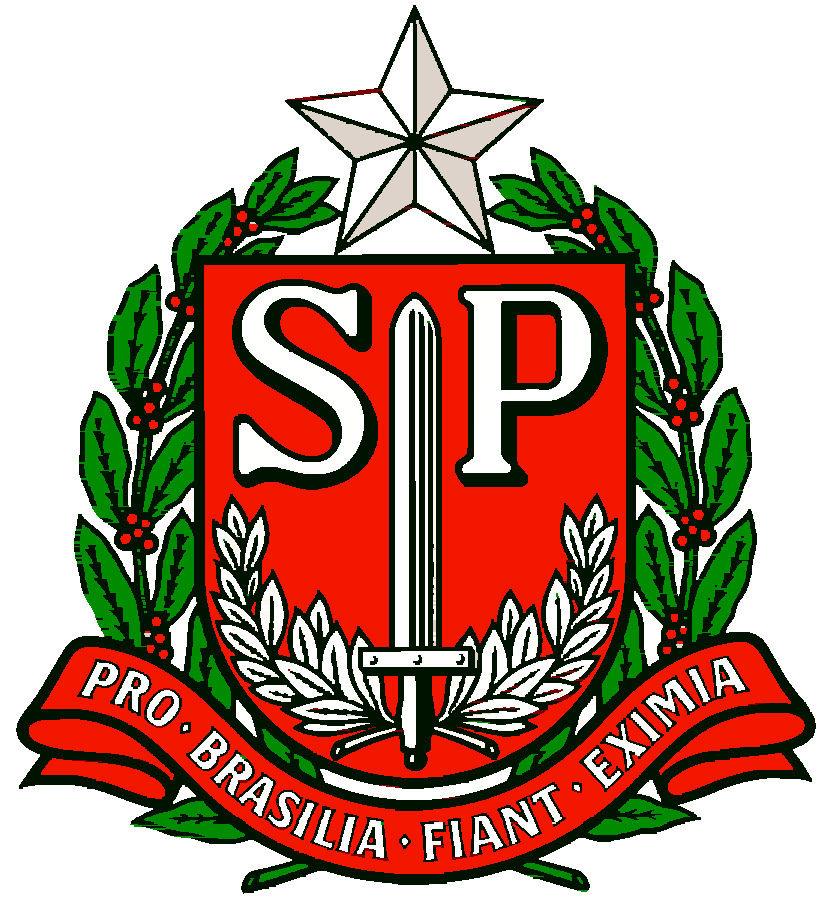 GOVERNO DO ESTADO DE SÃO PAULOSECRETARIA DE ESTADO DA EDUCAÇÃODIRETORIA DE ENSINO DA REGIÃO OSASCONÚCLEO PEDAGÓGICO